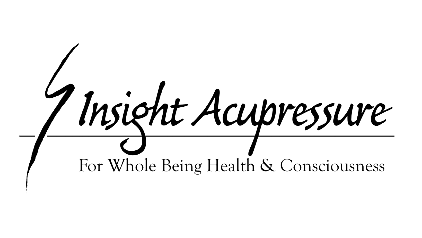 Process Acupressure Certification Program Enrollment Form     March 2024Welcome to the application process for Process Acupressure Certification. You are about to embark on a wonderful journey!Please read the program requirements thoroughly before completing this application form.This program is for professional health and/or psychological practitioners who wish to label themselves or advertise as Process Acupressure practitioners.Note:  You may use extra pages where needed.  Please PRINT legibly.Name:						 	Age:		Gender:			Home Address:City: 		             		State:			Country:           	Zip:Home Phone:					Cell Phone:Home E-mail:			Office Address (if applicable):City: 				           State:			Country:		Zip:Phone:		Professional E-mail:	Please indicate your preferred address, email and phone number for IA records, including mailing list and referrals:____ Home Address   OR    ____ Office Address____ Home Phone    OR    ____ Cell Phone    OR    ____ Office Phone____ Personal Email   OR    ____Professional EmailWhat attracts you to this program? Education:Schools attended  					Area of			DateSince High School		Dates Attended	Study   	Degree		ReceivedPresent Occupation & Credentials:Previous Professional Experience: (for the last 10 years):Previous Study of Other Healing Arts: (indicate significant programs & length of study)Is your involvement in the “healing world” ___ Full Time; ___ Part Time; ___ Other.  If other, please briefly explain.List current licenses or certificates (including PA), in the Healing Arts from State, Federal or other agencies:			Issuing 		License 		Issuing 	Expiration Title			Agency		Number		Date		DateProcess Acupressure Clinical ExperienceNumber of years using PA and CA:	Estimate total number of PA treatments given:Current number of PA treatments per week:Length of time required to give a typical PA session:Do you combine PA with other modalities in your practice? ___ No; ___ Yes. If yes, please describe.If yes, what percentage of “Pure” PA do you do in your practice?Please describe your personal experience receiving PA and CA:  Please describe your personal experience giving or receiving PA or CA remotely (if any).Location of most of your PA treatments:  ___ Office; ___Home; ___ Out-Call; ___ Other.  If other, please briefly describe.Is there a particular person you would like as your mentor?You will receive confirmation of your mentor when you receive your Acceptance Letter.Your anticipated date of completion of Certification program:(Typically, 2 to 3 years – but 4 years are allowed)Please note that when you are completing your Completion of Requirements form, you need to keep a list of your own records of the classes you have taken and the dates. You also need to keep a copy of all the session reports that you have written and sent to your mentor.Insight AcupressureProcess Acupressure Certification Program Statements of Understanding___ I understand that I am applying for entrance into the Process Acupressure Certification program. ___ I have read and understood the requirements of the program and am ready to embark on this journey.___ As part of the enrollment process, I agree to the policy of not teaching Process or Clinical Acupressure without formal teacher training and certification from IA. ___ I understand that the program is for professional health and/or psychological practitioners who wish to label themselves or advertise as Process Acupressure practitioners and that I may not advertise or list myself as a Process Acupressure Practitioner until I am certified. ___ I understand that Process Acupressure certification does not represent a legal status to practice. ___ I understand that it is my responsibility to satisfy any state or local requirements to practice hands-on professional work.___ I understand that my Certification program does not start until I choose a mentor and my certification fee has been paid.Please read and then initial each of the above statements. Then date & sign this enrollment form and mail it, along with your check for the certification fee ($150.00) to your mentor:Please make your check payable to your mentor.Date:Signature: _______________________________________Acceptance by MentorDate:Signature:  _______________________________________